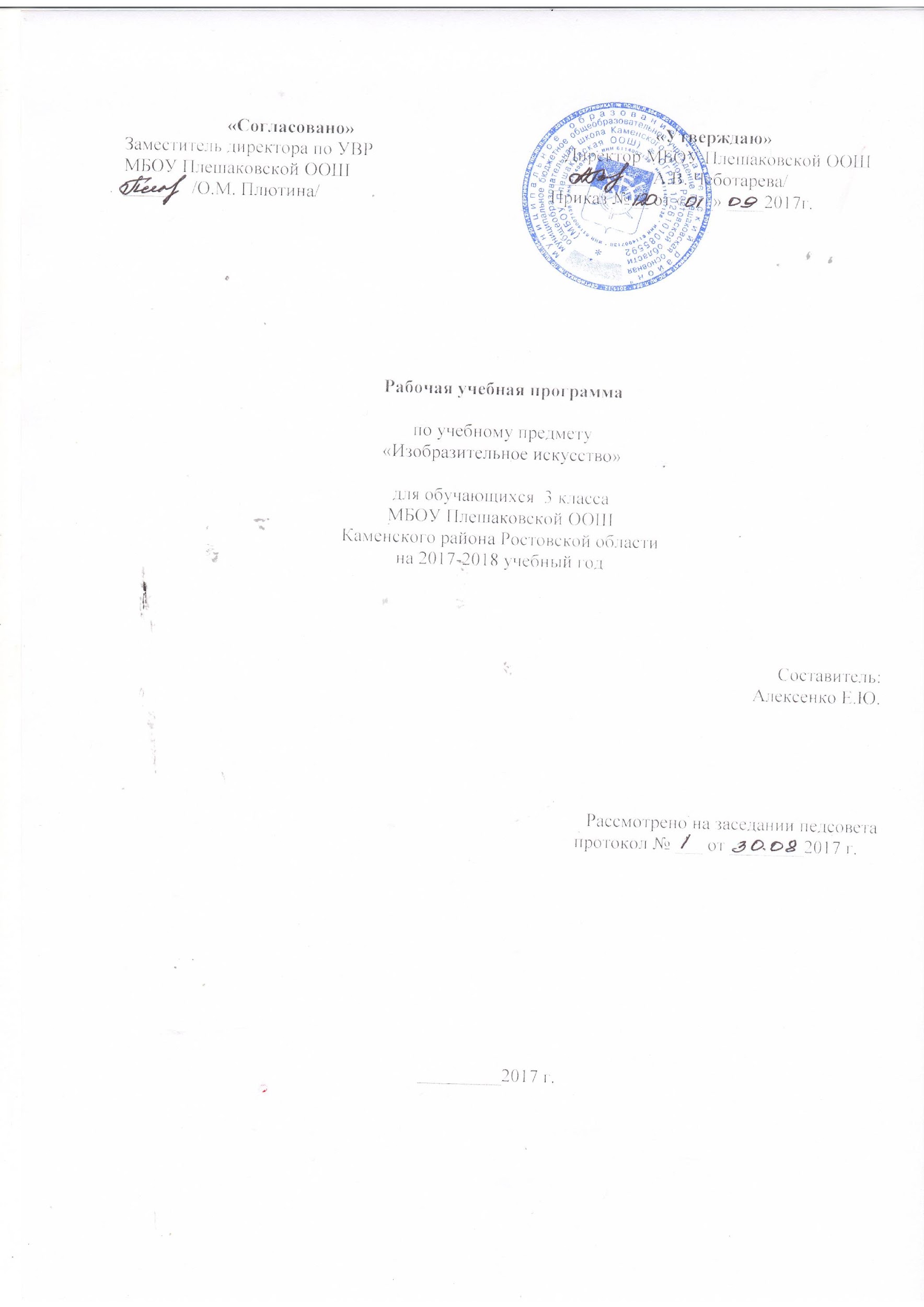 4.Тематическое  планирование                                                             1.Пояснительная запискаРабочая программа разработана на основании следующих нормативно – правовых документовЗакон «Об образовании в Российской Федерации» в редакции от 29.12.2012 года№ 273-ФЗ;Учебного плана МБОУ Плешаковской ООШ на 2017-2018 учебный годПоложение о рабочей программе учебных предметов, курсов МБОУ Плешаковской ООШ на 2017-2018 учебный годАвторской программой по ИЗО 2011 года под редакцией Б.М. Неменского, В. Г. Гурова, Л. А. Неменской, УМК. «Школа России»,   сборника рабочих программ «Школа России». 1–4 классы: пособие для учителей общеобразовательных учреждений/ С. В. Анащенкова [и др.]. М.: Просвещение, 2016.  Изобразительное искусство. Искусство вокруг нас.3 класс:Н.А.Горяева, Л.А.Неменская, А.С.Питерских: Просвещение,2016Программа разработана в соответствии с утвержденным производственным календарем на 2018 год, утвержденного Постановлением Правительства РФ.Рабочая программа рассчитана на 33  часа. . Программа выполнена за счет уплотнения материала. Цели курса:- воспитание эстетических чувств, интереса к изобразительному искусству; обогащение нравственного опыта, представлений о добре и зле; воспитание нравственных чувств, уважения к культуре народов многонациональной России и других стран;- развитие воображения, желания и умения подходить к любой своей деятельности творчески; способности к восприятию искусства и окружающего мира; умений и навыков сотрудничества в художественной деятельности; - освоение первоначальных знаний о пластических искусствах: изобразительных, декоративно- прикладных, архитектуре  и дизайне — их роли в жизни человека и общества; - овладение элементарной художественной грамотой; формирование художественного кругозора и приобретение опыта работы в различных видах художественно творческой деятельности, разными художественными материалами; совершенствование эстетического вкуса.Перечисленные цели реализуются в конкретных 	задачах обучения: совершенствование эмоционально произведений искусства и окружающего мира; развитие способности видеть проявление художественной культуры в реальной жизни (музеи, архитектура, дизайн, скульптура и др.); формирование навыков работы с различными художественными материалами.2. Планируемые результаты освоения учебного курсаЛичностные результаты освоения курса изобразительного искусства:- формирование у ребёнка ценностных ориентиров в области изобразительного искусства; - воспитание уважительного отношения к творчеству, как своему, так и других людей; - развитие самостоятельности в поиске решения различных изобразительных задач;-  формирование духовных и эстетических потребностей;-  овладение различными приёмами и техниками изобразительной деятельности;-  воспитание готовности к отстаиванию своего эстетического идеала;-  отработка навыков самостоятельной и групповой работы.Метапредметные результаты:Метапредметные результаты освоения курса обеспечиваются познавательными и коммуникативными учебными действиями, а также межпредметными связями с технологией, музыкой, литературой, историей и даже с математикой.Поскольку художественно-творческая изобразительная деятельность неразрывно связана с эстетическим видением действительности, на занятиях курса детьми изучается общеэстетический контекст. Это довольно широкий спектр понятий, усвоение которыхпоможет учащимся осознанно включиться в творческий процесс.Регулятивные УУД• Проговаривать последовательность действий на уроке.• Учиться работать по предложенному учителем плану.• Учиться отличать верно выполненное задание от неверного.• Учиться совместно с учителем и другими учениками давать эмоциональную оценку деятельности класса на уроке.Основой для формирования этих действий служит соблюдение технологии оценивания образовательных достижений.Познавательные УУД• Ориентироваться в своей системе знаний: отличать новое от уже известного с помощью учителя.• Делать предварительный отбор источников информации: ориентироваться в учебнике (на развороте, в оглавлении, в словаре).• Добывать новые знания: находить ответы на вопросы, используя учебник, свой жизненный опыт и информацию, полученную на уроке.• Перерабатывать полученную информацию: делать выводы в результате совместной работы всего класса.• Сравнивать и группировать произведения изобразительного искусства (по изобразительным средствам, жанрам и т.д.).• Преобразовывать информацию из одной формы в другую на основе заданных в учебнике и рабочей тетради алгоритмов самостоятельно выполнять творческие задания.Коммуникативные УУД• Уметь пользоваться языком изобразительного искусства:а) донести свою позицию до собеседника;б) оформить свою мысль в устной и письменной форме (на уровне одного предложения или небольшого текста).• Уметь слушать и понимать высказывания собеседников.• Уметь выразительно читать и пересказывать содержание текста.• Совместно договариваться о правилах общения и поведения в школе и на уроках изобразительного искусства и следовать им.• Учиться согласованно работать в группе:а) учиться планировать работу в группе;б) учиться распределять работу между участниками проекта;в) понимать общую задачу проекта и точно выполнять свою часть работы;г) уметь выполнять различные роли в группе (лидера, исполнителя, критика).Предметные результаты:- сформированность первоначальных представлений о роли изобразительного искусства в жизни и духовно-нравственном развитии человека;-  ознакомление учащихся с выразительными средствами различных видов изобразительного искусства и освоение некоторых из них;-  ознакомление учащихся с терминологией и классификацией изобразительного искусства;-  первичное ознакомление учащихся с отечественной и мировой культурой;-  получение детьми представлений о некоторых специфических формах художественной деятельности, базирующихся на ИКТ (цифровая     фотография, работа с компьютером, элементы мультипликации и пр.), а также декоративного искусства и дизайна.3.Содержание учебного курсаНазвание темыСодержание учебной темыКол-во часовИскусство в твоём домеОсобенности художественного творчества: художник и зритель. Образная сущность искусства: художественный образ. Его условность, передача общего через единичное. Красота предметов в реальной повседневной жизни.Связь декора посуды, платка с назначением.Эмоциональная среда дома, создаваемая обоями: их цветом, рисунком, ритмом, величиной изображений.Книга как произведение искусства, многообразие форм и видов книг.Открытка как предмет искусства, разновидности тиражной графики.Причастность художника к созданию всего предметного мира, окружающего человека в его доме.7 чИскусство на улицах твоего городаАрхитектурные памятники как хранители памяти о своём времени, о тех, кто строил и украшал города и сёла.Роль природных аналогов (паутина, крылышки бабочек, стрекоз, жучков, ажурно-сетчатые конструкции листа дерева и др.) в создании инженерных конструкций с тончайшими ажурными сцеплениями металлических элементов.Художественное оформление витрин, отвечающее назначению магазина и вместе с тем являющееся рекламой и праздничным украшением магазина и улицы.Разнообразие форм и образное решение транспорта.7 чХудожник и зрелищеХудожник в цирке.Художник в театре.Искусство рекламы, его роль в жизни  (афиша и плакат).Работа Мастеров Изображения, Постройки, Украшения на улицах города для создания праздника в городе.Роль художника при изготовлении декораций, костюмов, карнавальных масок.Роль художника в праздничном украшении города, улицы. 8 чХудожник и музейМузеи, шедевры изобразительного искусства, хранящиеся в художественных музеях  крупных городов России, памятники культуры родного края.Картина – особый мир.Картина – пейзаж (жанр пейзажа).Картина – портрет (жанр портрета).Картина – натюрморт (жанр натюрморта).Исторические картины и картины бытового жанра.Скульптура в музее и на улице.11 ч№ п/пСодержание (тема ) урокаКол-во часовДатаДатаПричина корректировки№ п/пСодержание (тема ) урокаКол-во часовПо плануПо фактуПричина корректировки1Мастера Изображения, Постройки и украшения. Художественные материалы101.09Искусство в твоём доме2Твои игрушки108.093Посуда у тебя домаОбои и шторы у тебя дома115.094Мамин платок122.095Твои книжки129.096Открытки106.107Труд художника для твоего дома113.10Искусство на улицах твоего города8Памятники архитектуры120.109Парки, скверы, бульвары127.1010Ажурные ограды110.1111Волшебные фонари117.1112Витрины124.1112Удивительный транспорт101.1214Труд художника на улицах твоего города108.12Художник и зрелище15Новогодняя игрушка115.1216Художник в цирке122.1217Художник в театре112.0118Театр кукол119.0119Маска126.0120Афиша и плакат102.0221Праздник в городе109.0222Школьный карнавал116.02Художник и музей23Музей в жизни города102.0324Картины - особый мир116.0325Музеи искусства123.0326Картина – пейзаж106.0427Картина – портрет113.0428Картина - натюрморт120.0429Картины исторические и бытовые127.0430Картины исторические и бытовые104.0531,32Скульптура в музее и на улице211.0518.0533Художественная выставкаКаждый человек – художник!125.05